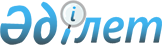 О внесении дополнения в постановление Правительства Республики Казахстан от 29 декабря 1995 г. N 1894
					
			Утративший силу
			
			
		
					Постановление Правительства Республики Казахстан от 26 мая 1997 года № 881. Утратило силу постановлением Правительства Республики Казахстан от 7 июня 2012 года № 753

      Сноска. Утратило силу постановлением Правительства РК от 07.06.2012 № 753 (вводится в действие по истечении двадцати одного календарного дня после первого официального опубликования).      Правительство Республики Казахстан постановляет: 

      Внести в постановление Правительства Республики Казахстан от 29 декабря 1995 г. N 1894 P951894_ "О реализации постановления Президента Республики Казахстан от 17 апреля 1995 г. N 2201" (САПП Республики Казахстан, 1995 г., N 41, ст. 515) следующее дополнение: 

      в приложении 1 к указанному постановлению: 

      дополнить строками, порядковый номер 31, следующего содержания: 

      "31. Департамент методологии Аудиторская деятельность". 

      бухгалтерского учета и аудита 

      Министерства финансов 

      Республики Казахстан 

 

      Премьер-Министр

      Республики Казахстан
					© 2012. РГП на ПХВ «Институт законодательства и правовой информации Республики Казахстан» Министерства юстиции Республики Казахстан
				